Département Éducation - Écoles 02.41.79.51.66COUPON-RÉPONSEMouvement des Chefs d’Etablissement 1er degré – Rentrée 2022Diocèse du Maine-et-LoireA renvoyer avant le 10 Décembre 2021par mail à c.brault@ec49.frou à la Direction Diocésaine de l’Enseignement Catholique- Mouvement des Chefs d’Etablissement 1er degré -5, rue du Haut Pressoir - BP 61028 - 49010 ANGERS CEDEX 01Je soussigné(e) ………………………………………………………………………………………...Actuellement Chef d'Etablissement de l'école ………………………………………………………Dans la ville de …………………………………………………………………………………………qui comporte classe(s) ............................................................................................................... Je quitterai mes fonctions de Chef d'Etablissement à la fin de l’année scolaire 2021/2022 	Parce que je pars à la retraite 	Pour une mutation hors Diocèse de Maine-et-Loire 	Pour un retour sur un poste enseignant hors Diocèse de Maine-et-Loire 	Pour une nouvelle mission de Chef d’établissement hors Diocèse de Maine-et-Loire 	Je souhaiterais prendre la Direction d’une autre école du Diocèse de Maine-et-Loire 	Je souhaiterais cesser la mission de Direction pour reprendre la mission d’enseignement au sein du Diocèse de Maine-et-Loire   	Autre raison (préciser)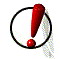 Il est rappelé que cette démarche n’exonère en rien l’obligation légale faite au Chef d’établissement démissionnant de faire part de sa décision à son autorité de Tutelle et à son Président d’Organisme de Gestion par lettre recommandée avec Avis de Réception au plus tard le 1er Mars de l’année en cours, en cas de cessation de fonction.Personnes que je pressens, au sein de mon établissement, aptes à prendre une responsabilité de Direction Fait à 	Le …………………………………Signature